MATEMÁTICAS 3º DE ESO TEMA 2NOMBRE………………………………………………………………………………………………FECHA……………………………………….Reduce a una sola potencia en cada caso.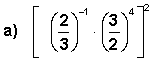 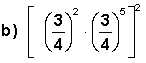 Calcula.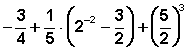 Calcula, si es posible, las siguientes raíces: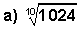 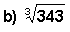 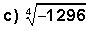 Clasifica los siguientes números como naturales, enteros, racionales o irracionales: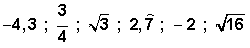 Aproxima los siguientes números a las centésimas y calcula el error cometido en cada caso a  18,373b  4,7558c  5,097Escribe en notación científica los siguientes números a  125 100 000 000b  La décima parte de una diezmilésima.c  0,0000000000127d  5 billones de billónHalla con ayuda de la calculadora.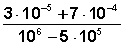 Reduce a una sola potencia.a)  22 · 24 · 27b)  (33)2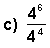 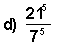 e)  66 · 56Ordena de menor a mayor.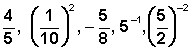 